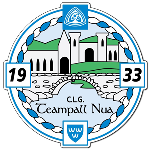 Code of Behaviour – UnderageIt is the wish of Templenoe GAA Club that this Code is developed, promoted and implemented as an initiative that encourages fair play, respect, equality, safety and non-discrimination in all aspects of our work with children and young people.YOUNG PLAYERS SHOULD BE ENTITLED TO:Be safe and feel safeHave fun and experience a sense of enjoyment and fulfilment.Be treated with respect, dignity and sensitivity.Comment and make suggestions in a constructive manner.Be afforded appropriate confidentiality.Participate in games and competitions at levels with which they feel comfortable.Make their concerns known and have them dealt with in an appropriate manner.Be protected from abuse.Be listened to.Be given adequate playing time to assist in the development of their playing skills.YOUNG PLAYERS SHOULD ALWAYS:Play fairly, do their best and enjoy themselves.Respect fellow team members regardless of ability, cultural or ethnic origin, gender, sexual orientation or religious beliefs.Support fellow team members regardless of whether they do well or not.Represent their team, their club and their family with pride and dignity.Respect all Coaches, Officials and their opponents.Be gracious in defeat and modest in victory.Shake hands before and after a game as part of the Give Respect Get respect initiative, irrespective of the result.Inform their Coach/Mentor/ Manager in advance if they are unavailable for training and games.Take due care of club equipment.Know that it is acceptable to talk to the Club Children’s Officer with any concerns or questions they may have.Adhere to acceptable standards of behaviour and their Club’s Code of Discipline.Tell somebody else if they have been harmed or bullied in any way.YOUNG PLAYERS SHOULD ENGAGE IN GOOD PRACTICENever cheat – always play by the rules.Never shout at or argue with a game’s official, with their Coach, their team mates or opponents and never use violence.Never use unfair or bullying tactics to gain advantage or isolate other players.Never spread rumours.Never tell lies about adults or other young people.Never play or train if you feel unwell or are injured.Never use unacceptable language or racial and/or sectarian references to an opponent, a fellow player or official by words, deeds or gesture.Never consume non-prescribed drugs or performance enhancing supplements.ADDITIONAL RULES: TEMPLENOE COISTE NA NOGUnderage players must communicate with coaches / club officers through parents/guardiansAll communications must be carried out within reasonable times i.e. 9am – 9pmBreaches of our Code of Behaviour may be dealt with at Club or county level by the Children’s Officer. More serious breaches may have to be dealt with in a more formal manner as outlined in a detailed publication titled Our Games Our Code: dealing with Alleged Breaches of the Code of Best Practice in Youth Sport. 